    В быту мы часто сталкиваемся с пренебрежительным отношением к плоскостопию как заболеванию. При плоскостопии с возрастом у человека появляются боли в спине и голеностопных суставах во время ходьбы, при выполнении какой-либо физической работы, беге, резко возрастает утомляемость, и, как следствие, снижается работоспособность.    Исправлять плоскостопие всегда сложнее, чем предупредить. •    Внимание стопам нужно уделять буквально с рождения. Тесные носки и ползунки недопустимы. Нежелательно детям до года надевать ботинки.• Ребенок не должен ни в коем случае донашивать чужую обувь.• У детской обуви должен быть жесткий задник, эластичная подошва, низкий устойчивый каблук.• Ребенку необходимо как можно больше двигаться. Малоподвижный образ жизни приводит к общему ослаблению организма, недостаточному развитию кровеносной и дыхательной систем, нервному истощению, деформации скелета, плоскостопию.• Полезно ходить босиком по различным поверхностям.    В быту мы часто сталкиваемся с пренебрежительным отношением к плоскостопию как заболеванию. При плоскостопии с возрастом у человека появляются боли в спине и голеностопных суставах во время ходьбы, при выполнении какой-либо физической работы, беге, резко возрастает утомляемость, и, как следствие, снижается работоспособность.    Исправлять плоскостопие всегда сложнее, чем предупредить. •    Внимание стопам нужно уделять буквально с рождения. Тесные носки и ползунки недопустимы. Нежелательно детям до года надевать ботинки.• Ребенок не должен ни в коем случае донашивать чужую обувь.• У детской обуви должен быть жесткий задник, эластичная подошва, низкий устойчивый каблук.• Ребенку необходимо как можно больше двигаться. Малоподвижный образ жизни приводит к общему ослаблению организма, недостаточному развитию кровеносной и дыхательной систем, нервному истощению, деформации скелета, плоскостопию.• Полезно ходить босиком по различным поверхностям.Комплекс упражнений для профилактики плоскостопия         И.п.: сидя на гимнастической скамейке, стуле, полу; ноги вытянуты вперед, руки свободно лежат на ногах, спина прямая.1. "Здравствуйте - до свидания". Совершать движения стопами от себя - на себя. (5-6 раз.)2. "Поклонились". Согнуть и разогнуть пальцы ног. (8-10 раз.)3. "Большой палец поссорился со своими братьями". Двигать большими пальцами ног на себя, остальными от себя. (3-4 раза.) Если не получается, можно помочь руками.4. "Кружки". Ноги вытянуты. Совершать круговые движения стопами вовнутрь, затем наружу. (5-6 раз.)И.п.: сидя на коврике, руки в упоре сзади.1. "Ежик". Стопа опирается на массажный мячик. Перекатывать мячик с пятки на носок и обратно; захватить его стопами, поднять и переложить налево.2. "Подними платки". Около каждой стопы лежит по носовому платку. Захватить их пальцами ног, ноги поднять и удерживать в таком положении на счет 1-3.3. "Растяни ленточку". Захватить  концы пальцами, ноги поднять и развести в стороны. Комплекс упражнений для профилактики плоскостопия         И.п.: сидя на гимнастической скамейке, стуле, полу; ноги вытянуты вперед, руки свободно лежат на ногах, спина прямая.1. "Здравствуйте - до свидания". Совершать движения стопами от себя - на себя. (5-6 раз.)2. "Поклонились". Согнуть и разогнуть пальцы ног. (8-10 раз.)3. "Большой палец поссорился со своими братьями". Двигать большими пальцами ног на себя, остальными от себя. (3-4 раза.) Если не получается, можно помочь руками.4. "Кружки". Ноги вытянуты. Совершать круговые движения стопами вовнутрь, затем наружу. (5-6 раз.)И.п.: сидя на коврике, руки в упоре сзади.1. "Ежик". Стопа опирается на массажный мячик. Перекатывать мячик с пятки на носок и обратно; захватить его стопами, поднять и переложить налево.2. "Подними платки". Около каждой стопы лежит по носовому платку. Захватить их пальцами ног, ноги поднять и удерживать в таком положении на счет 1-3.3. "Растяни ленточку". Захватить  концы пальцами, ноги поднять и развести в стороны.И.п.: стоя.  Ходьба на носках с разным положением рук (вверх, в стороны, на плечах; на пятках, руки в замке на затылке; на внешней стороне стопы; с выполнением различных движений, например "как цапля": высоко поднимая колени, руки в стороны.И.п.: сидя на коврике.1. "Султан". Сесть "по-турецки" (ноги крест-накрест, наружные края стоп опираются о пол), встать, придерживаясь за опору или взрослого (дети старшего возраста могут это делать самостоятельно). Скрещенные ноги должны быть прямыми. Стоять надо на наружных краях стоп.2. Ходьба по ребристой поверхности с узкими полосками - скользить ступнями, плотно прижимая их к дорожке; по мягкой поверхности - прыгать на носках; по колючей поверхности - переступать с пятки на носок; по ребристой поверхности с широкими полосками - скользить ступнями, плотно прижимая их к дорожке.3. Ходьба по бревну (высота от пола 5 см).4. Ходьба по ребристой деревянной поверхности.5. Ходьба по мягкому модулю ("гусенице").И.п.: стоя.  Ходьба на носках с разным положением рук (вверх, в стороны, на плечах; на пятках, руки в замке на затылке; на внешней стороне стопы; с выполнением различных движений, например "как цапля": высоко поднимая колени, руки в стороны.И.п.: сидя на коврике.1. "Султан". Сесть "по-турецки" (ноги крест-накрест, наружные края стоп опираются о пол), встать, придерживаясь за опору или взрослого (дети старшего возраста могут это делать самостоятельно). Скрещенные ноги должны быть прямыми. Стоять надо на наружных краях стоп.2. Ходьба по ребристой поверхности с узкими полосками - скользить ступнями, плотно прижимая их к дорожке; по мягкой поверхности - прыгать на носках; по колючей поверхности - переступать с пятки на носок; по ребристой поверхности с широкими полосками - скользить ступнями, плотно прижимая их к дорожке.3. Ходьба по бревну (высота от пола 5 см).4. Ходьба по ребристой деревянной поверхности.5. Ходьба по мягкому модулю ("гусенице").«Нет друга, равного здоровью. Нет врага, равного болезни»Индийская мудрость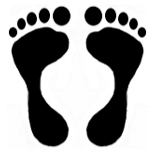 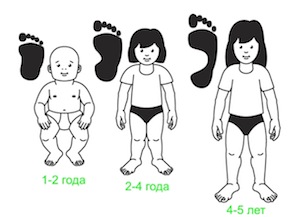 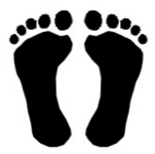      Норма                                            Плоскостопие«Нет друга, равного здоровью. Нет врага, равного болезни»Индийская мудрость     Норма                                            Плоскостопие